8° BASICO GUIA N°1 MARZO 2021UNIDAD 1: : La dimensión espiritual del ser humano  PROPOSITO DE LA UNIDAD: Los estudiantes aprenderán en esta unidad la importancia del desarrollo espiritual para un crecimiento armónico e integral. Este aprendizaje no consistirá solo en conceptualizaciones, aunque también son necesarias, sino especialmente a través de ejercicios de relajación y métodos de meditación. Solo así se crearán las condiciones para un camino de interiorización y descubrimiento del mundo espiritual. Este proceso necesita realizarse en un contexto de colaboración, respeto y valoración de lo religioso, en cuanto a la relación con Dios que nos creó con espiritualidadOBJETIVO DE APRENDIZAJE: OA 3: Demostrar la importancia de la dimensión espiritual en la creación de nuevas relaciones de encuentro con los demás y con Dios y en la construcción de una mejor sociedad ACTIVIDADESSEMANA 1 leerán  los estudiantes las dimensiones de los Objetivos de Aprendizaje Transversales (OAT) que están en las bases curriculares de séptimo básico a segundo medio, profundizando en la dimensión espiritual a través de preguntas como las siguientes: ¿por qué se considera esta dimensión como una parte importante del desarrollo integral de los seres humanos?¿qué características la distinguen de las otras dimensiones?,¿de qué forma puede estar presente en las otras dimensiones? Dimensión espiritual Esta dimensión promueve la reflexión sobre la existencia humana, su sentido, finitud y trascendencia, de manera que las y los estudiantes comiencen a buscar respuestas a las grandes preguntas que acompañan al ser humano. Los Objetivos de Aprendizaje en esta dimensión son: • Reconocer la finitud humana. • Reconocer y reflexionar sobre diversas formas de responder las preguntas acerca de la dimensión trascendente y/o religiosa de la vida humana y del sentido de la existencia. 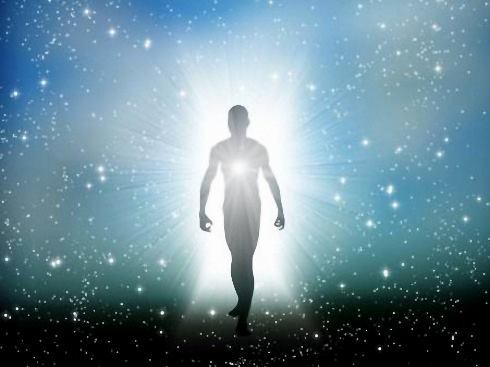 SEMANA 2El  estudiante  tomara una posición relajada y deberá r cerrar los ojos; también se puede incorporar música de relajación. A continuación,  comienza a recordar, por ejemplo: recordar un momento donde alguien necesitaba ayuda y se la entregue, cuando mi familia ha pasado por un momento difícil y les he entregado ánimo, cuando he estado cansado y aun así presto mi ayuda, los momentos que he presenciado injusticias y las he denunciado, las ocasiones en que ha partido un ser querido y nacen incertidumbres, entre otras indicaciones que puede incorporar el docente. Luego, los invita a reflexionar sobre qué han pensado y sentido en esas situaciones y que los lleva actuar de esa forma. Por último, comparten sus reflexiones y el docente realiza una síntesis, puntualizando cómo en esas situaciones de la vida se va desarrollando la dimensión espiritual.SEMANA 3 Los estudiantes realizan,  una investigación sobre diversas expresiones de religiosidad. El trabajo consiste en presentar algunas características, tales como:origen de la festividadlugar de realizaciónpersonaje que se destaca (María, Jesús, apóstol, santo o santa)símbolos usadosvalores cristianos destacadosoraciones o rogativas más significativas.SEMANA 4 Los estudiantes realizan un voluntariado en su colegio, por ejemplo:cooperando con las auxiliares de aseo en la limpieza de las salas de clases a la hora de salida,cooperando con las inspectoras con el cuidado de los demás estudiantes en los recreos, entre otras acciones Luego que han ejecutado dichas acciones, realizan una reflexión a través de una pauta de preguntas, por ejemplo: ¿cuál fue para ti el sentido de realizar la acción?, ¿qué pudiste aprender?, ¿qué pudiste entregar?, entre otras; también se puede invitar a las personas que recibieron esta acción y que comenten cómo se sintieron. Criterios de evaluación: 1. Identifican una acción donde pueden prestar ayuda. 2. Realizan la ayuda. 3. Presentan evidencia de la acción realizada. 4. Reflexionan en torno a la acción realizada. Recursos y sitios web Sitios web sugeridos para los estudiantes- http://www.archivioradiovaticana.va/storico/2017/05/07/papa_cristo,_buen_pastor,_puerta_de_salvaci%C3%B3n/es-1310631 http://www.archivioradiovaticana.va/storico/2011/08/19/promover_la_dimensi%C3%B3n_espiritual/spa-513698NOMBRE DEL ESTUDIANTE